TICA & LABAN ABRIMOS LIVIANO, INVITAMOS SOLIDOSDiamante 4* 1 - 1 6 – 9  el  puede ser 3°* 1 - 1st  9 a 112/1 1st  forcing  x una vuelta, cdo el respondedor es pasador NO FORCING**ExtraCHECBACKAPOYOS   Simple (1M – 2M 6/9, 3 cartas)BERGEN, 3 = 4 cartas 6/9, 3= 4 cartas 10/11 equilibrados JACOBY** Con Interferencia** Como invitamos?4 del Mayor (débil con 5 cartas obstructivo)X y xx support  si la contra se mete X y xx Invitante  si la secuencia lo ameritaTWO WAYComo mostramos 5-5 fuertes v/s 4-5 fuertesDRURYAPERTURAS DE 1ST 1ST (14 a 17)Transfer a mayores , ,Transfer a Menores , y 2NT . Si nos gusta el palo de transfer a menores lo rematamos.1st – 2 2 - 3  5  y 5 1st – 3///  4441, se remata el semifallo pd elije  Ejemplo: Bicolor Menor débil: Hacemos transfer a  o a  Bicolor Menor Fuerte: Hacemos transfer a  (1st - 2 - 2st/3 - 3 FG)***Esto seria: 1st – 2st3/3 - 4/4 1 paso = 1 ó 4 Kcards2° paso = 0 ó 3 kcads3° paso = 2 Con Q4° paso = 2 sin QNOS SALIMOS DEL TRANFER cuando:Stayman 2  (8 ó +) con al menos un palo 4º>Smolen 2 (5-4 en mayores, salto en el 4º)4st = cuantitativo Invita a 65st Forcing a 6, invita a 7Sistem on si el remate lo permiteLebensol (a 1st de mi compañero y a weak del opps)1) los cantos a nivel 2 son sing off2) los cantos a nivel 3 son forcing y quintos3) un cue bid a nivel 3 muestra un mayor cuarto sin stopper en el palo sobre=declarado4) 3 NT muestra que no tiene stop en el palo sobre=declarado5) 2NT se usa como un artificial relay; el abridor debe contestar 3. 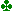 6) Los x son penales (ej 1st – (2) – x  penal)MICHAEL APERTURA DE 2ST (20-21)Frente  a la respuesta de 2st del abridor corre Transfer (solo a   y )  y Puppet (3)PUPPET APERTURA DE 2 FUERTE 23 ò + PH Respuesta; 2 negativo o  waitingNegativo es no ases no reyes no fallos no semifallos, con un as se da positivoSi la secuencia viene: 2 - 2 - 2st del abridor fuerte corre stayman y transfer. NO PUPPETCuando el remate viene;MULTI LANDYSe usa cuando los contrarios abren de 1st En solo en 2ª, el 4ª se remata natural CONTESTACIÓN SOBRE DÉBILES 2 /2 /22st pregunta cómo es la mano Respuestas: Honor lateral, sino tenemos volvemos al palo.***Para interferir sobre apertura de débiles de los contrarios el doblo o nombrar palo es apertura BuenaDOBLO NEGATIVO Y PENALHasta 5 piques. Si la contra se encuentra en un palo, los doblos por debajo del nivel de game no son penales.Mi doblo o el de mi pd luego de haber hablado los dos, es PENAL. El doblo a aperturas hasta 4  es opcional, el de 4 es penal. Si quiero jugar digo 4nt. Si estábamos en forcing game y la contra se mete, los doblo son penalesEn el caso de x de parciales se sale a triunfoCUANDO NOSOTROS ENCONTRAMOS UN FIT (NIVEL GAME) Y MI PD DOBLA EL CONTRATO DE LOS CONTRARIOS (GAME); NO SE SALE AL PALO ACORDADO POR NOS3st de los contrarios doblados x nos: si han nombrado algo se sale del primer palo nombrado por el muerto, y si no nombrado ningún palo la salida es  REDOBLOÚnico Forcing después de la apertura de mi compañero y el x de los contrariosUno por debajo: es para diferenciar las manos invitantes de las competitivasEjemplo 1 doblo 2 es mejor que el apoyo directo, 9/11 pueden ser 8 con dos Ases. 1 doblo 2  muestra 5/9 feos que es el paso inferior a redoblo. SALIDASA NT 4° o 2°, mayor de la secuencia. Las secuencias empiezan y terminan en el 9.A palo  3° o 5°, mayor de la secuenciaMARCAS y descartesMarcamos standard, alto bajo, número par de cartas, bajo/alto, número imparDescartes LavintalPREGUNTA DE ASESRespondemos 1430 sobre palo apoyado o ultimo palo nombrado 2° paso: 1 kcards53° paso: 2kcards  54° paso; 3 kcads 55° paso 4 kcards 5st** No se salta el palo acordadoPregunta por la Dama de triunfo4st – 55 pregunta por la Q, primer paso la tengo sin reyes. 6/; la tengo con el K nombradoReyes específicos: 5st 6  Rey de trébol, puedo tener otros6 rey de , puedo tener superiores (K   NO)6 Rey de  (NO Ni )** si el compañero nombra a nivel de 6 otro palo pd: si tiene ese rey diga 71M – 5M  si tienes dos honores en el palo diga 6DOPI: X PAR, PASO IMPAR               ROPI: XX PAR, PASO IMPARYOTU1/1st2 pueden ser 2 cartas, apertura min2 4°, apertura min2/sign offYOTU1/2/2  FG (2 puede ser corto, 2/ promete 5 cartas)2st 18/19 equilibrados3st 14/17 equilibrados                                                                                                                                                                                                                                                                                                                                                                                                                                                                                                                                                                                                                                                                                                                                                                          YOTU1/2/2  FG (2 puede ser corto, 2/ promete 5 cartas)2/min o subminimo 5° o 6°3/  es 6º3/  no es 6º, mano min2st  pregunta si es 6° de verdadYOTU1 2x   FG 2/min o subminimo 5° o 6°2st  pregunta si es 6° de verdad3  16 o +, palo 6º4  a jugar1 2//  2x 3  16 - 184  Hasta 14 PH1/ (Fuerza de Manga)14   splinter con  4 cartas de apoyo4   splinter con 4 cartas de apoyo3  Splinter con 4 cartas de apoyo1/ (Fuerza de Manga)1 4   splinter con  4 cartas de apoyo4   splinter con 4 cartas de apoyo3  Splinter con 4 cartas de apoyoYoTu1 2 Bicolor Mayor2/  a jugar3/  invitacional3  Diga su mejor palo 3/  invitacional4/  a jugar3 /  17 o mas, FG, pide el control mas barato4 /  a Jugar1/ 1/  1st2/  Natural tres cartas2 Nada2st  TodoyoTu1 /2st  ,  4 cartas de apoyo. FG3/  semifallo3  mas que apertura FG ,Try slam, siguen controles.4st  pregunta de ases 3st  equilibrado 3 en el otro mayor = natural (17 – 19) 4/  A JUGAR 3/  6º, No semifallosPd puede corregir 4 / yotu1  / 3/  4 cartas de apoyo, débil (0 a 5)Yooppstu1  / 23 /  4 cartas de apoyo weakyotu1 / 1st2 /2 3 /  constructiva, 10 ò mas yoOppTu1/ 2 2/  compito x el parcial 3  desde invitante, con apoyo 3 o 42st  Natural2 /3 otro palo  ForcingTuYo1 / 2 / 3  /  pide ayuda2 st  invita, mano equilibrada4 /  a jugar3/  No acepto3 /  No acepto, tengo algo acá, vuelva a evaluaryooppsyo1 / 23    3 cartas de apoyo (invitante)3  pide ayudaYOTU11/1st2 obliga a 2, invitante2 FG 1 - 1st 3  5-5 fuerte1 - 1st2st – 3                obligado3  5-4 fuerteNo digo 3 a los 2st cuando:1 - 1st2st – 3                obligado3st 5-4  fuerte1 - 1st2st – 3  Limit a            3  Palo 6º min          3  Palo 6º min           3st  Palo 6º de  YOOPPSTUOPPSPP1/P2  10 – 11 con 3 o 4 cartas de apoyo2  apertura (12 – 14)2/  sub mínimo2st  Balanceada (17 – 19) FG3st  balanceado (14 – 16) Pase o corrija3//otro may  fuerte 5-53  mas fuerte FG4  A jugarYOTU1st2st  Transfer a  3 No me gusta3 Me gustaSobre 3   (No me gusta) sigue 3  no tenemos fuerza de game, 3NT jugamos game con el complemente que tienes, 4 neta búsqueda de Slam, acá podemos jugar respuesta de key cards ***YOTU1st22st No me Gusta3 Me gusta (pd puede pasar)3  a jugar3  Bicolor menor fuerte3st  a jugar4  Slam siguen controlesYo Tu 1st2st/2 3/  PasoYo Tu 1st2 3  3  FG Try slamYo tuYo tu1st2st  tx  1st2   tx  3  no me gusta3  Me gusta4 2st  No me gusta3   me gusta44  1 ó 4 Kcards4  0 ó 3 kcards4st  2 con Q5  2 sin Q4  1 ó 4 Kcards4   0 ó 3 kcards4   2 con Q4st  2 sin QYOTU1ST2/ 2/  Natural3/   mínimo con cuatro cartas2st  Max con cuatro cartas Re transferoppsyoOppsTu1 2  Mayores 5º2/  Elije3 /  Invita1 2  Mayores 5º2/  Elije3 /  Invita1 2   y 1 menor2st  pregunta el menor1  2   y 1 menor2st  pregunta el menor3  invita1/  2st  menores 5ºYOTU2ST33uno 4° o los dos mayores34c NO 4c **34c NO 4c4Los dos mayores elija pd (4 – 4)4Slam con 5 - 5 en mayores3 (5°)3 (5°)3st (no 5° ni 4°)Con 5 – 5 en mayores 2st - 3                                        3 - 4 YOTu222 /3 / apoyo M Positivo, siguen controles4 / Apoyo M no ases no reyes no fallos no semifallos.OPPYOOPPTU1st2>s (6-5, 5-5, 5-4)2(elija el >)2/  a jugar3/  Invita4/  a Jugar2 (Monocolor > 6°)2st  invita3/  pide ayuda3  a Jugar4  a jugar 2 (pase o corrija sin interés)2 a jugar2/  5° + menor 5°)3/ (menor) 2st (pregunta el menor)3/ invita2st (menores)3/3 (palo)YOOPPSTUOPPS1x28/11 FG con 3 cartas (dos Ases). Buen 2 2débil hasta 5/9 malos con 3 cartas2st  4c apoyo buena mano (si soy pasador 10 PH)Xx  10 o + sin apoyo1x2   8/11 FG con 3 cartas (dos Ases). Buen 2 2 /11 FG con 3 cartas (dos Ases).Cue2st  4c apoyo buena mano (si soy pasador 10 PH)Xx  10 o + sin apoyo